ПЕРВЕНСТВО ПЕТРОПАВЛОВСК-КАМЧАТСКОГО ГОРОДСКОГО ОКРУГА ПО СПОРТИВНОМУ ТУРИЗМУ НА ПЕШИХОДНЫХ ДИСТАНЦИЯХ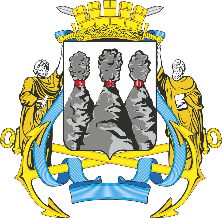 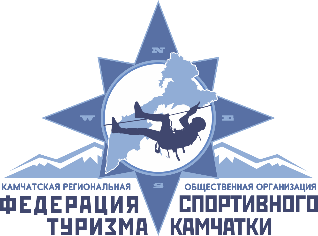 УСЛОВИЯ ПРОХОЖДЕНИЯ ДИСТАНЦИИ«ДИСТАНЦИЯ – ПЕШЕХОДНАЯ – СВЯЗКА»1.	Общие сведения1.1	Соревнования пройдут 15 апреля 2023 года в городе Петропавловске-Камчатском в спортивном зале детского технопарка «Кванториум Камчатка», ул. Комсомольская 2а.2.	Основные параметры3.	Общие условия3.1.	На дистанции применяется система электронной отметки прохождения дистанции SPORTIdent. Результат участника определяется временем прохождения дистанции (система оценки нарушений - БЕСШТРАФОВАЯ) с точностью 0,1 секунды.3.2.	Старт производится при помощи чипа, путем отметки в станции старта. Чип находится у участника, который первым работает на этапе 1.3.3	Время финиша, фиксируется путем отметки чипом в станции финиша, при выполнении требований по финишу, указанных в данных условиях.3.4.	Все карабины, предоставленные в качестве ТО, разъёмные с поворотной муфтой. 3.5.	При прохождении этапа 6 участнику, движущемуся по перилам переправы к ТО-4 запрещено касание ТО-4, опоры, узлов и средств крепления навесной переправы к ТО-4. В случае нарушения данных требований, участник должен вернуться на ИС этапа в соответствии с Условиями обратного движения и повторить прохождение этого этапа без нарушений.3.6.	Волочение верёвок разрешено. 3.7.	Участник считается находящимся в ОЗ этапа если: - в момент подключения/отключения страховки/самостраховки к перилам/от перил навесных переправ, в том числе и наклонных навесных переправ по п.п. 7.9 любая часть его тела выходить за плоскость, образуемую вертикальной проекцией от КЛ, расположенной на полу до потолка спортивного зала; - при выполнении ТП по п.п. 7.10, 7.11 и 7.12 ни одна из его ног не касается пола; - в любом другом случае участник касается пола зала в ОЗ этапа любой частью тела (в соответствии с п. 12.1 Таблицы 11 Правил). 3.8.	Организация ВКС участника, находящегося на ТО в ОЗ должна осуществляться одним из способов, указанных в п.7.3.1. (а, б или в).3.9.	Лидирование разрешено. 3.10.	Взаимодействие участников, проходящих разные блоки этапов, но находящихся в одной БЗ, разрешено.3.11.	При подъеме по наклонной навесной переправе во время работы на этапе 5 и во время обратного движения по этапу 2 первым действием участник обязан встать на самостраховку жумаром в перила наклонной навесной переправы. В случае нарушения данного требования, участник допустивший нарушение наказывается в соответствии с п. 6.2.4.1, предусмотренного п.п. 12.1 таблицы ПЕРЕЧЕНЬ ЭТАПОВ, ОБОРУДОВАНИЕ И УСЛОВИЯ ИХ ПРОХОЖДЕНИЯ1. Дистанция оборудована ВСВ:- ВСВ-1, работает на этапах 1-2 и 5-6, ВСВ-1 пропущена через судейскую восьмерку, исходное положение концы ВСВ-1 находятся в БЗ-1. Концы ВСВ-1 участники имеют право подключить к ИСС перед стартом и отключить после финиша. Перед началом работы на блоке этапов 3-4, участники должны закрепить концы ВСВ-1 в ТО-2.- ВСВ-2, работает на этапах 3-4, ВСВ-2 пропущена через судейскую восьмерку, исходное положение концы ВСВ-2 находятся в БЗ-2;2. На концах ВСВ-1, ВСВ-2 завязан узел «Проводник восьмерка». Завязывание участниками связки узлов на ВСВ запрещено.4. Схема дистанции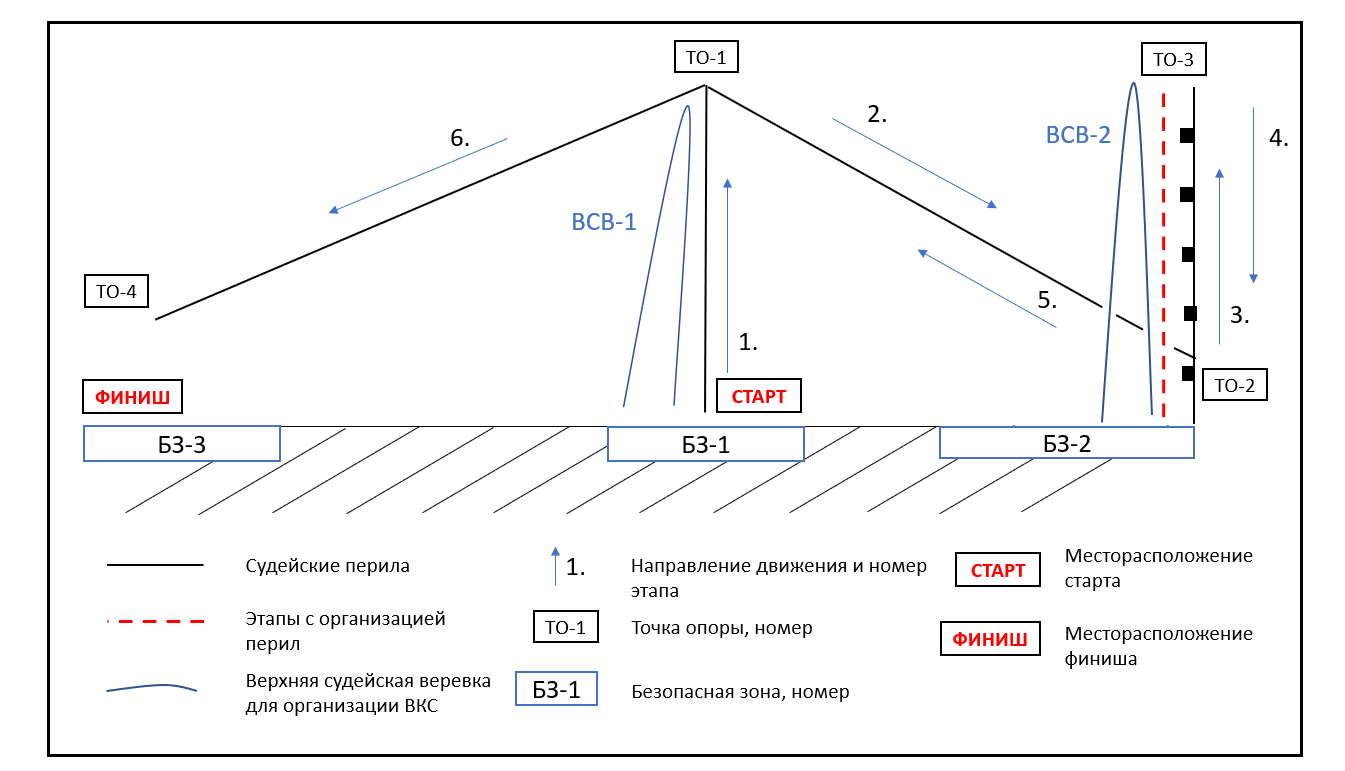 5.	Условия прохождения этапов, блоков этаповСТАРТБлок этапов 1-2. Подъем по перилам – спуск по наклонной навесной переправеЭтап 1. Подъем по периламПараметры этапа: L – 6 м., α – 900.Оборудование этапа: перильная веревка, ВСВ-1;ИС – БЗ-1;ЦС – ОЗ, ТО-1 – 2 карабина.Действия: подъем по перилам по п. 7.11., 7.11.1 (б) с ВКС.Обратное движение: по ПОД по п. 7.12 с ВКС.Этап 2. Спуск по наклонной навесной переправеПараметры этапа: L –8 м., α (вверх) – 400.Оборудование этапа: сдвоенная перильная веревка, ВСВ-1;ИС – ОЗ, ТО-1 – 2 карабина;ЦС – БЗ-2, ТО-2 – 2 карабина.Действия: движение по п.7.9.4.3 с ВКС (в качестве перил самостраховки используются перила этапа 1).Обратное движение: по п.7.9.4.3 с ВКС.Блок этапов 3-4. Подъем по стенду с зацепами – Спуск по периламЭтап 3. Подъём по стенду с зацепамиПараметры этапа: L – 6 м.Оборудование этапа: стенд с зацепами, ВСВ-2;ИС – БЗ-2, ТО-2 – 2 карабина;ЦС – ОЗ, ТО-3 – 2 карабина.Действия: подъём участников – по п.п.7.11, 7.11.1 (а) по зацепам с ВКС.Обратное движение: спуск по стенду свободным лазанием с ВСВ-2.Примечание: в случае срыва или использования опоры за ограничением, участник возвращается в БЗ-2 свободным лазанием по зацепам с ВКС и повторяет прохождение этапа.Этап 4. Спуск по периламПараметры этапа: L – 6 м., α (вниз) – 900.Оборудование этапа: стенд с зацепами, ВСВ-2;ИС – ОЗ, ТО-3 – 2 карабина;ЦС – БЗ-2, ТО-2 – 2 карабина.Действия: организация перил – по п.7.6, спуск участников – по п.7.12 с ВКС, снятие перил – по п.7.6.15 из БЗ-2.Обратное движение: по п.п.7.11, 7.11 (а) по зацепам.После прохождения блока этапов 3–4 разрешено оставить в БЗ-2 любое снаряжение, не используемое далее на дистанции.Блок этапов 5-6. Наклонная навесная переправа вверх – Навесная переправаЭтап 5. Наклонная навесная переправа вверхПараметры этапа: L –8 м., α (вверх) – 400.Оборудование этапа: сдвоенная перильная веревка, ВСВ-1;ИС – БЗ-2, ТО-2 – 2 карабина;ЦС – ОЗ, ТО-1 – 2 карабина.Действия: движение по п.7.9.4.3 с ВКС.Обратное движение: по п.7.9.4.3 с ВКС (в качестве перил самостраховки используются перила этапа 1).Этап 6. Навесная переправаПараметры этапа: L – 18,6 м., α – 150 (вниз).Оборудование этапа: сдвоенная перильная веревка, ВСВ-1;ИС – ОЗ, ТО-1 – 2 карабина;ЦС – БЗ-3, ТО-4 – 1 карабин.Действия: движение по п. 7.9.4 (в) с ВКС.Обратное движение: по условиям этапа.ФИНИШФиниш по сбору всего основного специального снаряжения в БЗ-3 (за исключением снаряжения, оставленного при соблюдении настоящих условий в БЗ-1 и БЗ-2) с отметкой в финишной станции участником связки. Отключение ВСВ-1 от ИСС участников допускается после финиша связки. В случае отметки в станции финиша до выполнения указанных выше требований, участники связки исправляют нарушения и после этого один из них производит повторную отметку в станции финиша. В случае отсутствия отметки в станции финиша, время финиша определяется по судейскому хронометру.15 апреля 2023 годаспортивный зал детского технопарка «Кванториум Камчатка», ул. Комсомольская 2а1 Класс дистанции 22 Количество этапов 63 Сумма длин этапов (м)52,64 Набор высоты (м) 185 Количество этапов с организацией и снятием перил 15.1 - в том числе перил (навесных, наклонных) переправ 06 Количество этапов с восстановлением перил 07 Высота подъема по вертикальным перилам (м) 68 Высота подъема по стенду с зацепами (м) 69 Количество блоков 310 Количество этапов в блоке (макс.) 211 Угол наклона навесных переправ вверх, вниз (макс.) 40